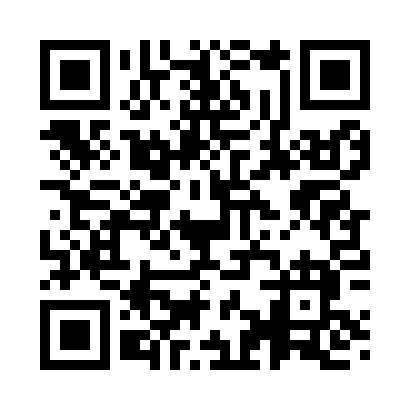 Prayer times for Fallon Station, Nevada, USAMon 1 Jul 2024 - Wed 31 Jul 2024High Latitude Method: Angle Based RulePrayer Calculation Method: Islamic Society of North AmericaAsar Calculation Method: ShafiPrayer times provided by https://www.salahtimes.comDateDayFajrSunriseDhuhrAsrMaghribIsha1Mon3:575:3212:594:568:2610:012Tue3:575:3312:594:568:2610:013Wed3:585:3312:594:568:2510:004Thu3:595:3412:594:568:2510:005Fri4:005:341:004:578:259:596Sat4:005:351:004:578:259:597Sun4:015:351:004:578:249:588Mon4:025:361:004:578:249:589Tue4:035:371:004:578:249:5710Wed4:045:371:004:578:239:5611Thu4:055:381:014:578:239:5612Fri4:065:391:014:578:229:5513Sat4:075:391:014:578:229:5414Sun4:085:401:014:578:219:5315Mon4:095:411:014:578:219:5216Tue4:105:421:014:578:209:5117Wed4:115:421:014:578:199:5018Thu4:125:431:014:578:199:5019Fri4:135:441:014:578:189:4820Sat4:155:451:014:568:179:4721Sun4:165:461:014:568:179:4622Mon4:175:471:014:568:169:4523Tue4:185:471:014:568:159:4424Wed4:195:481:014:568:149:4325Thu4:215:491:014:568:139:4226Fri4:225:501:014:558:129:4027Sat4:235:511:014:558:129:3928Sun4:245:521:014:558:119:3829Mon4:255:531:014:558:109:3730Tue4:275:541:014:548:099:3531Wed4:285:541:014:548:089:34